СУМСЬКА МІСЬКА РАДАVIII СКЛИКАННЯ XІ СЕСІЯРІШЕННЯЗ метою забезпечення виконання норм Закону України «Про внесення змін до деяких законодавчих актів України щодо посилення захисту прав дитини на належне утримання шляхом вдосконалення порядку примусового стягнення заборгованості зі сплати аліментів», відповідно до статей 311, 3251, 3253 Кодексу України про адміністративні правопорушення та Порядку виконання адміністративних стягнень у вигляді громадських робіт, виправних робіт та суспільно корисних робіт, затвердженого наказом Міністерства юстиції України від 19.03.2013 №474/5, керуючись статтею 25 та пунктом 22 частини першої статті 26 Закону України «Про місцеве самоврядування в Україні», Сумська міська радаВИРІШИЛА:1.	Затвердити Програму організації та проведення суспільно корисних робіт для порушників, на яких судом накладено адміністративне стягнення у вигляді виконання суспільно корисних робіт на 2021-2023 роки згідно додатку 1 до рішення. 2.	Затвердити види суспільно корисних робіт, перелік об’єктів та підприємства у сфері відання яких перебувають об’єкти на яких особи відпрацьовуватимуть адміністративні стягнення у вигляді суспільно корисних робіт на території Сумської міської  територіальної громади згідно додатку 2 до рішення. 3.	Підприємства де порушники виконують суспільно корисні роботи, щорічно надають до Відділу з питань взаємодії з правоохоронними органами та оборонної роботи Сумської міської ради, інформацію щодо кількості осіб порушників які були залучені до виконання суспільно корисних робіт та суми коштів які були перераховані на рахунки органу державної виконавчої служби для погашення заборгованості зі сплати аліментів.4.	Відділ з питань взаємодії з правоохоронними органами та оборонної роботи Сумської міської ради, звітує щорічно на засіданні постійної комісії з питань законності, взаємодії з правоохоронними органами, запобігання та протидії корупції, місцевого самоврядування, регламенту, депутатської діяльності та етики, з питань майна комунальної власності та приватизації  про хід виконання Програми та використання бюджетних коштів на її виконання.5.	Визнати таким, що втратило чинність рішення виконавчого комітету Сумської міської ради від 18.04.2018 №211 «Про визначення видів суспільно корисних оплачуваних робіт та переліку підприємств і установ, у сфері відання яких перебувають об’єкти, на яких особи відпрацьовують адміністративні стягнення у вигляді суспільно корисних робіт» (зі змінами). 6.	Контроль за виконанням даного рішення покласти на постійну комісію з питань законності, взаємодії з правоохоронними органами, запобігання та протидії корупції, місцевого самоврядування, регламенту, депутатської діяльності та етики, з питань майна комунальної власності та приватизації Сумської міської ради.Секретар Сумської міської ради 	 Олег РЄЗНІКВиконавець: Кисіль О.А._____________Додаток 1до рішення Сумської міської ради 
«Про затвердження Програми організації та проведення суспільно корисних робіт для порушників, на яких судом накладено адміністративне стягнення у вигляді виконання суспільно корисних робіт на 2021-2023 роки» від 29 вересня 2021 року № 1603 - МРПРОГРАМАорганізації та проведення суспільно корисних робіт для порушників, на яких судом накладено адміністративне стягнення у вигляді виконання суспільно корисних робіт на 2021-2023 рокиПрограма організації та проведення суспільно корисних робіт для порушників, на яких судом накладено адміністративне стягнення у вигляді виконання суспільно корисних робіт (далі – Програма) спрямована на вирішення пріоритетних завдань державної політики у сфері забезпечення захисту прав дитини на належне утримання, шляхом вдосконалення порядку примусового стягнення заборгованості зі сплати аліментів.Загальна характеристика ПрограмиПаспорт Програми1.2	Ресурсне забезпечення ПрограмиВизначення проблеми, на розв’язання якої спрямована ПрограмаСуспільно корисні роботи є видом оплачуваних робіт, які організовуються для реалізації державної політики захисту прав та інтересів дітей на їх належне утримання та примусового стягнення заборгованості зі сплати аліментів,  які полягають у виконанні особою, що вчинила адміністративне правопорушення, оплачуваних робіт, за виконання яких порушнику нараховується плата за виконану ним роботу. Оплата праці здійснюється погодинно за фактично відпрацьований час у розмірі не меншому, ніж встановлений законом мінімальний розмір оплати праці.Таким чином, з метою реалізації норм Закону України «Про внесення змін до деяких законодавчих актів України щодо посилення захисту права дитини на належне утримання шляхом вдосконалення порядку примусового стягнення заборгованості зі сплати аліментів» та забезпечення належного виконання постанов суду про накладення на порушників адміністративного стягнення у вигляді суспільно корисних робіт, керуючись повноваженнями органів місцевого самоврядування, щодо забезпечення законності, правопорядку, охорони прав, свобод і законних інтересів громадян, виникла необхідність затвердження Програми організації суспільно корисних робіт для порушників, на яких судом накладено адміністративне стягнення у вигляді виконання суспільно корисних робіт 
на 2021-2023 роки.Програма розроблена відповідно до положень Законів України: «Про місцеве самоврядування в Україні», Кодексу України про адміністративні правопорушення, наказу Міністерства юстиції України від 19.03.2013 № 474/5 «Про затвердження Порядку виконання адміністративних стягнень у вигляді громадських робіт, виправних робіт та суспільно корисних робіт».Програма передбачає забезпечення виконання норм та вимог вищезазначених законодавчих актів при відпрацюванні порушниками суспільно корисних робіт за направленнями Зарічного та Ковпаківського відділів філії Державної установи «Центр пробації» в Сумській області. Внаслідок виконання Програми вигоди та витрати за сферами впливу розподіляються: Мета ПрограмиМетою цієї Програми є вирішення пріоритетних завдань державної політики у сфері забезпечення захисту прав дитини на їх належне утримання шляхом вдосконалення порядку примусового стягнення заборгованості зі сплати аліментів, що дозволить забезпечити тимчасову зайнятість громадян на яких накладено адміністративне стягнення у вигляді суспільно корисних робіт та посилити соціальний розвиток Сумської міської територіальної громади у сфері благоустрою. 4.	Напрями діяльності, завдання та заходи ПрограмиНапрями діяльності, завдання та заходи Програми викладені в додатку 1 до Програми. 5.	Перелік завдань Програми Перелік завдань Програми викладені в додатку 2 до Програми. 6.	Результативні показники виконання завдань Програми Результативні показники виконання завдань Програми викладені в додатку 3 до Програми. 7.	Очікувані результатиОчікувані результати  виконання завдань Програми викладені в додатку 4 
до Програми. Секретар Сумської міської ради 	 Олег РЄЗНІКВиконавець: Кисіль О.А.__________________Додаток 2до рішення Сумської міської ради «Про затвердження Програми організації та проведення суспільно корисних робіт для порушників, на яких судом накладено адміністративне стягнення у вигляді виконання суспільно корисних робіт на 2021-2023 роки» 
від 29 вересня 2021 року № 1603 - МРВиди суспільно корисних робіт, перелік об’єктів та підприємства у сфері відання яких перебувають об’єкти на яких особи відпрацьовуватимуть адміністративні стягнення у вигляді суспільно корисних робіт на території Сумської територіальної громади Секретар Сумської міської ради 	Олег РЄЗНІКВиконавець: Кисіль О.А. _________________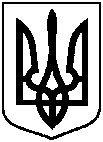 від 29 вересня  2021 року № 1603 - МРм. СумиПро затвердження Програми організації та проведення суспільно корисних робіт для порушників, на яких судом накладено адміністративне стягнення у вигляді виконання суспільно корисних робіт на 2021-2023 роки 1.Ініціатор розробки ПрограмиПостійна комісія з питань законності, взаємодії з правоохоронними органами, запобігання та протидії корупції, місцевого самоврядування, регламенту, депутатської діяльності та етики, з питань майна комунальної власності та приватизації2.Дата, номер і назва розпорядчого документа про розробку Програми3.Розробник ПрограмиДепартамент інфраструктури міста Сумської міської ради4.Співрозробники Програми 5.Відповідальнівиконавці ПрограмиДепартамент інфраструктури міста Сумської міської ради, Відділ з питань взаємодії з правоохоронними органами та оборонної роботи Сумської міської ради, Комунальне підприємство «Зелене будівництво» Сумської міської ради, Комунальне підприємство «Паркінг» Сумської міської ради, Комунальне підприємство «Шляхрембуд» Сумської міської ради, Комунальне підприємство «Сумикомунінвест» Сумської міської ради, Ковпаківський районний відділ філії Державної установи «Центр пробації» в Сумській області, Зарічний районний відділ філії Державної установи «Центр пробації» в Сумській області6. Термін реалізації Програми2021-2023 роки 7.Перелік бюджетів, які беруть участь у виконанні ПрограмиБюджет Сумської міської територіальної громади 8.Загальний обсяг фінансових ресурсів, необхідних для реалізації Програми, усього, у тому числі:кошти бюджету Сумської МТГІнші джерела 644 000 грн. 00 коп.644 000 грн. 00 коп.  00 грн. 0 коп. Обсяг коштів, які планується залучити на виконання ПрограмиРокиРокиРокиУсього витрат на виконання ПрограмиОбсяг коштів, які планується залучити на виконання Програми2021 рік2022 рік2023 рікУсього витрат на виконання ПрограмиБюджет Сумської міської територіальної громадигрн.200 000, 00214 000, 00230 000, 00644 000, 00Інші джерела, грн. ----ВигодиВитратиСфера інтересів державиСфера інтересів державиРеалізація державної політики захисту прав та інтересів дітей на їх належне утримання Забезпечення примусового стягнення заборгованості зі сплати аліментів Сфера інтересів органів місцевого самоврядування Сфера інтересів органів місцевого самоврядування Забезпечення належного виконання постанов суду про накладення на порушників адміністративного стягнення у вигляді суспільно корисних робіт Витрати з бюджету Сумської міської територіальної громади на нарахування плати порушникам за виконання суспільно корисних робіт Виконання одного з основних принципів місцевого самоврядування, а саме принципу поєднання місцевих і державних інтересівВитрати з бюджету Сумської міської територіальної громади на нарахування плати порушникам за виконання суспільно корисних робіт Зменшення заборгованості зі сплати аліментів Посилений соціальний розвиток Сумської міської територіальної громади у сфері благоустроюСфера інтересів громадянСфера інтересів громадянНалежне утримання осіб, які отримують аліменти №з/пНазва комунального підприємстваПерелік об’єктівВиди суспільно корисних робіт1. Комунальне підприємство «Зелене будівництво» Сумської міської ради, Комунальне підприємство «Паркінг» Сумської міської ради, Комунальне підприємство «Шляхрембуд» Сумської міської ради, Комунальне підприємство «Сумикомунінвест» Сумської міської радитериторії загального користування, зелені зони, зупинки громадського транспорту, прибережні зони річок, озер та інші об’єкти благоустроюпідмітання, збирання та вивезення сміття та опалого листя прибирання урн від сміття, видалення сухих дерев, гілок, чагарників, косіння трави, бур’янів, насадження квітів, розчищення снігу та інші роботи, які несуть суспільно корисний характер